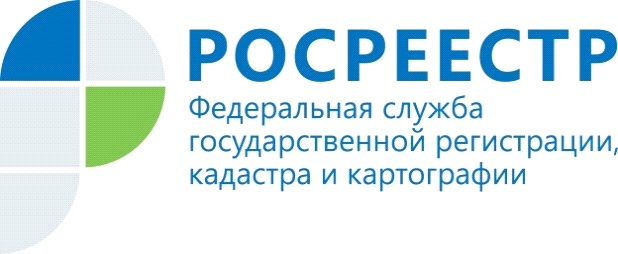 ПРЕСС-РЕЛИЗВ Росреестре могут вернуть документы без рассмотрения Управление Росреестра по Волгоградской области может вернуть документы, поданные заявителем для осуществления государственного кадастрового учета и (или) государственной регистрации прав, без рассмотрения. Федеральный закон от 13.07.2015 № 218-ФЗ "О государственной регистрации недвижимости", вступивший в силу с 1 января 2017 года, предусматривает пять оснований, по которым Управление Росреестра  может вернуть документы, поданные заявителем для осуществления государственного кадастрового учета и (или) государственной регистрации прав, без рассмотрения. Первое основание касается документов, поданных в электронном виде, и заключается в том, что формат представленных в электронном виде заявления и документов не соответствует формату, установленному органом нормативно-правового регулирования. Во втором случае - при представлении документов на бумажном носителе, если заявление и документы имеют подчистки либо приписки, зачеркнутые слова и иные не оговоренные в них исправления, в том числе документы, исполненные карандашом, а также, если они имеют серьезные повреждения, которые не позволяют однозначно истолковать их содержание. Третье основание возникает в случае отсутствия информации об уплате государственной пошлины за осуществление государственной регистрации прав по истечении пяти дней с даты подачи соответствующего заявления, и непредставления заявителем документа об уплате государственной пошлины. Документы также могут вернуть без рассмотрения, если в Едином государственном реестре недвижимости содержится отметка о невозможности государственной регистрации перехода права, ограничения права и обременения объекта недвижимости без личного участия собственника объекта недвижимости (его законного представителя) и заявление на государственную регистрацию представлено иным лицом. Наконец, если заявление о государственном кадастровом учете и (или) государственной регистрации прав не подписано заявителем в соответствии с законодательством Российской Федерации, оно также вместе с документами возвращается ему обратно. Во всех пяти случаях документы, представленные заявителем и не прошедшие правовую экспертизу, возвращаются в течение пяти рабочих дней со дня поступления в Управление Росреестра, а по основанию, связанному с неуплатой госпошлины, по истечении восьми рабочих дней с даты подачи документов. Контакты для СМИПресс-служба Управления Росреестра по Волгоградской областиКонтактное лицо: Ковалев Евгений Геннадьевич8-8442-95-66-49pressa@voru.ru